1.1 TrendsTrends: Future Prediction• Develop the ability to face uncertainty, disruption and chaos.• Fast changing trends must be integrated into business strategy.• Understand KEY future trends driving opportunity21st Century Organization• Changing consumer demographic• Workforce shifts to attract talent• Top technology and business processes• Economic trends affecting markets • Globalization • Building agile organizations and navigating uncertainty	(Future: China, Nanotech, Quantum, Time, DNA )Future Leader• Leaders need to anticipate future trends and change will be key for survival.• Technology changing everything! • Speed, Connectivity, Innovation and Quality• Compete for talent in the workforce• Political, Economic, Social, Technical, Environmental Forces (external) in constant changeMega Trends• Technological Developments	Mobile, Robotics, Information • Globalization	Emerging countries: innovation and low-cost manufacturing, Population, Trade, Labor.• Demographic ChangesWorkforce: Specialists vs generalist• Shift gears • Team skills • Connecting networks• Quality of experience • Shape work/life balance • Higher autonomy(自主) • Free job	10 Ability (Linked ln)•Time Management • Adaptability • Collaboration • Persuasion • Creativity • UX Design•People Management • Analytical • AI • Cloud Consumer• Reaching real-time consumers•High expectations of service, search for the best deal, and we want it NOW.• Culturally diverse consumers -- • Global diversity• Aging Baby Boomers -- • Health care, workforce, society• Societal Trends• Individualistic • Going green • Smaller footprints • Work-Life Balance • Adaptability• Low Carbon DevelopmentEducation• Occupations requiring a Master’s degree will grow by 21.7% by 2020.• IT and Business Professionals will increase 25.9%• Globalization and Digital technology• Big Data, Management, Computer Engineering, Entrepreneurship, Finance, Healthcare	Economic: Renewable energy • Community Energy Ownership •US Dominance is over. • home-spital • Eating less meat • refugees – CEO2.2 LeadershipLeader: Someone who can influence others and who has managerial authorityLeadership: The process of influencing individuals or groups toward the achievement of goalEarly Leadership Theories	Trait Theories(1920-30)	-Focus on personal characteristics, different leaders	-Identified 8 Traits with successful leadership		1.Drive 2. Desire to lead 3.Honesty and integrity 4.Self-confidence 5.Intelligence6.Job-relevant knowledge 7. Extraversion 8.Proneness to guiltBehavioural Theories (1940-60s)1. University of Iowa Studies (Kurt Lewin)Identified three leadership styles (专制 民主 放任)Autocratic style: leader tends to centralize authority, dictate work methods, make unilateral decisions, and limit employee participationDemocratic style: leader tends to involve employees in decision making, delegate authority, encourage participation in deciding work methods and goals, and use feedback as an opportunity for coaching employees Laissez-faire style: leader tends to give the group complete freedom to make decisions and complete the work in whatever way it sees fit.[No specific style was consistently better for producing better performance, Workers prefer to Democratic one]2. Ohio State StudiesIdentified two dimensions of leader behavior out of 1000.Initiating structure: leader defines his or her role and the roles of group members in attaining goals.Consideration: leader has work relationships characterized by mutual trust and respect for group members’ ideas and feelings.High-high: high in both initiating structure and consideration behavioursFindings: High-high leaders generally, but not always, achieved high group task performance and satisfaction.Evidence indicated that situational factors appeared to strongly influence leadership effectiveness.3. University of Michigan StudiesIdentified two dimensions of leader behaviourEmployee oriented: emphasizing personal relationships.Production oriented: emphasizing task accomplishment.Research findings:Leaders who are employee oriented are strongly associated with high group productivity and high job satisfaction.Contingency Theories of LeadershipThe Fiedler ModelDepended on the proper match between a leader’s style and the degree to which the situation allowed the leader to control and influenceAssumptions:Different situations require different leadership styles Leaders do not readily change leadership styles		Fiedler’s Research		key situational factors in leader effectiveness:Leader–member relations - The degree of confidence, trust, and respect Task structure - The degree to which job assignments were formalized and structured;Position power - The degree of influence a leader had over activities such as hiring, firing, promotions, and salary increases;Situational leadership® theory (SLT): Theory that focuses on followers’ readiness.(Are followers’ task oriented or relationship orientated.)Hersey and Blanchard’s Situational Leadership® Theory Four Leadership styles -- Fiedler’s two leadership dimensions: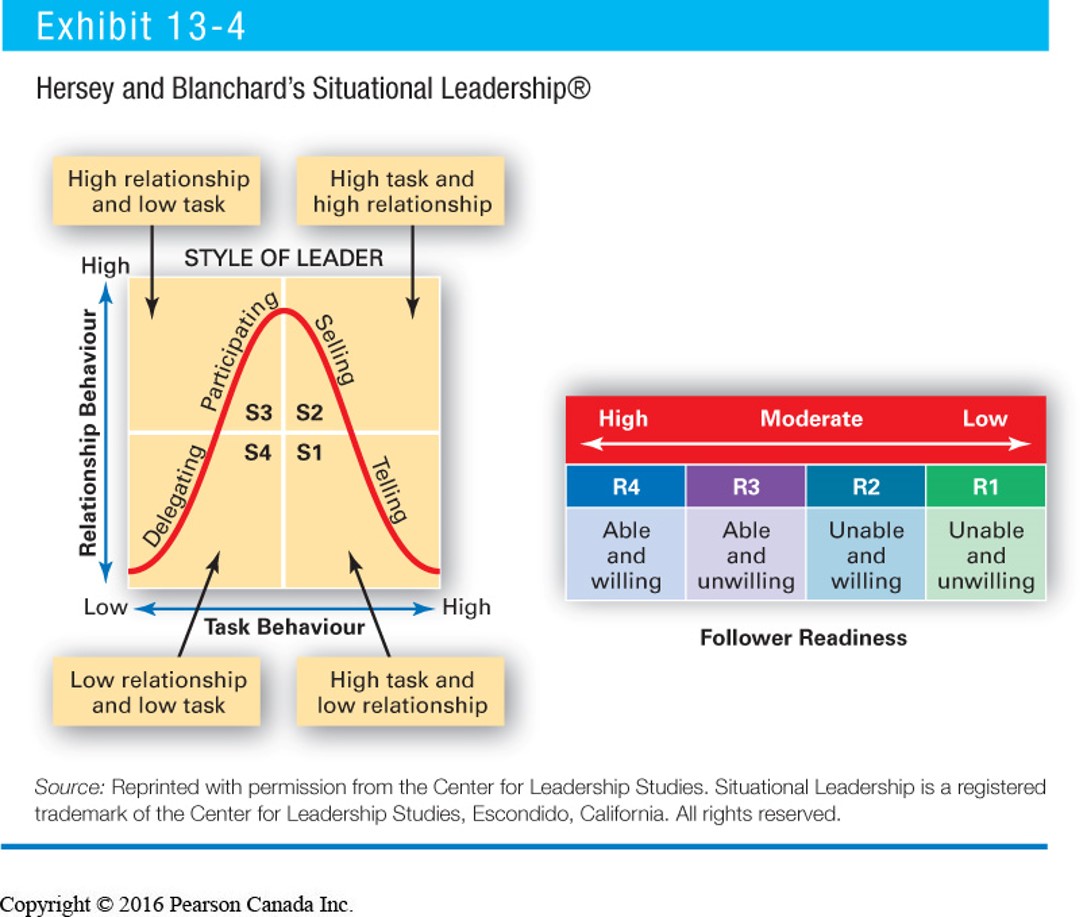 Path-Goal Theory (SLT) : Leader’s job is to 1. Assist followers in attaining their goals2. Provide direction or support to ensure that their goals are compatible Path-Goal ModelLeader’s job is to assist followers in achieving organizational goals.Leader’s style depends on the situation:Directive | Supportive | Participative | Achievement-orientedEnvironmental Contingency Factors: Task Structure, work group, Authority systemSubordinate Factors: Locus of Control, Experience, Perceived Ability	PredictionsDirective leadership Greater when tasks are ambiguous or stressful than when they are highly structured and well laid out.leadership is less imp with high perceived ability or with considerable experienceBetter when there is substantive conflict within a work group.Supportive leadership results in high employee performance and satisfaction when subordinates are performing structured tasks. When formal authority relationships is higher, leaders should exhibit supportive behavior and de-emphasize directive behavior. Achievement-oriented leadership will increase subordinates’ expectations that effort will lead to high performance when tasks are ambiguously structured. Subordinates with an external locus of control - directive style. Subordinates with an internal locus of control - participative style. Contemporary Views of LeadershipTransactional Leadership:Leaders who guide or motivate their followers in the direction of established goals by clarifying role and task requirements.Transformational Leadership: -- built on top of transactional leadership.		Leaders who inspire followers to go beyond their own self-interests 		Leaders who have a profound and extraordinary effect on their followers.How to be a Transformational LeaderIndividualized consideration: Pay attention to the needs of individual followers Intellectual stimulation: Provide ways and reasons for followers to change the way they think aboutInspirational motivation: “Set an example of hard work, remain confidence with crisis.”Idealized influence: Show respect for others, building confidence and trustCharismatic Leadership （Jobs）-Envisioning, Energy, Enablehave a high level of confidencepossess a strong need to influence otherscommunicate high expectations of wokersgenerally, more successful at influencing workersCharacteristics of Charismatic leaders:Have a vision and Are able to articulate the visionAre willing to take risks to achieve the visionAre sensitive to the environment and to follower needsExhibit behaviors that are out of the ordinaryEffects of Charismatic Leadership: Increased motivation, greater satisfactionMore profitable companiesDownside:Ethics crisis -- CEOs with less vision, and more ethical and corporate responsibility, might be more desirableVisionary Leadership:	Ability to create a realistic, credible vision of the future that improves on the present situation.Explain the vision to othersExpress the vision not just verbally but through behaviourExtend or apply the vision to different leadership contextsTeam Leadership CharacteristicsHaving patience to share informationBeing able to trust others and to give up authorityUnderstanding when to interveneTeam Leader’s JobManaging the team’s external boundaryFacilitating the team processDeveloping TrustCredibility (of a Leader)The degree to followers perceive someone as honest, competent, and able to inspire.Trust The belief in the integrity, character, and ability of a leader	(Open, Fair, Truth, Speak your feelings, show consistency, Fulfill promises, Confidence, Demonstrate)Issues: Providing Ethical leadership is more than being ethical.Includes reinforcing ethics through organizational mechanisms.Empowering Employees:	Giving more authority to employees to make decisions (Faster responses and decisions)Cautions:Clear definition of company’s values and missionEmployees have relevant skillsEmployees need to be supported, and need to be recognized for their effortsGLOBE Study - Universal Elements of Effective LeadershipVision Foresight Proactive Encourage Trust PositiveLeaders are people with power: To direct, to make decisions, and to influence decisions of othersOrg: balance Individual / system, Subjective / intersubjective, Material / idealPerson: seeking to influence other individuals, but working within an organizationLegitimacy as moral right to power, authority as granting of legitimacy 3.1 Group:The abilities of the group’s membersThe size of the group, the level of conflictThe internal pressures on members Group Member Resources  Knowledge, skills, abilities, and personality traits Interpersonal skills: conflict management, collaborative problem solving, communicationPersonality traits: Strongly influence how an individual will interact with other membersGroups vs. TeamsGroups share information and to make decisions to help each member do his or her job more efficiently and effectively. Teams work intensely on a specific, common goal using their complementary skills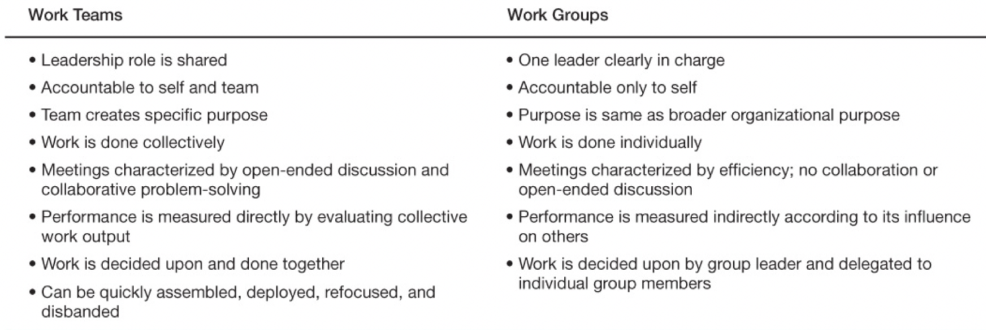 Tuckman’s Five-Stage Model1.Forming: Little agreement/Unclear Purpose/Guidance and direction2.Storming: Conflict increased/Power Struggles/Coaching3.Norming: Agreement/Clear roles/Sample and clear4.Performing: Clear purpose/Focus on goals/Delegation5.Adjouring: Task complete/Recognition/Good feelsGroup Size –impacts performance and satisfactionSmall groups are faster at completing tasks than are larger ones. Large groups get better results than smaller ones in terms of problem-solving. Smaller groups (5 –7 members) are better at doing something productive with factsLarge groups (12 or more members) are good for getting diverse input and gathering facts. Characteristics: Norm-规范Clear Purpose and MissionBehavioral Norms: Well-understood standards of behaviour within a groupProductivity Norms: May be consistent with organization’s productivity standardsGroup Cohesion 凝聚力Less anxiety and tensionLess variability in production Better satisfaction, communicationInfluenced by time, size, level of team, external pressure, internal competitionTips for Managers: Increasing Group Cohesiveness•Increasing socio-emotional /instrumental cohesiveness.•Keep the group relatively small.•Encourage interaction and cooperation.•Emphasize members’ common interests.•Point out environmental threats•Regularly update and clarify the group’s goal(s). •Combine each group member’s special talents toward the common goal(s).•Frequently remind group members they need each other to get the job doneTeam Advantages/Challengens •Advantages1.Make better decisions, products/services2.Better information sharing3.Increase employee motivation/engagement•Challenges1.Process losses –resources needed for team maintenance2.Social loafing –members potentially exert less works in teams than alone3.Brooks’ Law –Adding more people to a software project only makes it lateTeam effective when its benefits the organization, members and its own survival	(Internal/External Support, Clear goals, skills, Trust, Communication, Leadership,)Challenges: Group Member Resources in Global TeamsGroup Structure (conformity, status, social loafing, cohesiveness)Group ProcessesThe Manager’s RoleGlobal: dis: Dislike, Mistrust, Communication, Stress	  Adv: Diversity of ideas, increased attention on understanding others ideas.A compelling directionA strong structureA supportive contextA shared mindset(Report, sub-task, common word)3.2 Complex Environmental issueDefinition of Interdisciplinary 跨学科A process of answering a question, solving a problem, that is too complex to be sloved by a single discipline, so that we need integrate their insights to get a better understanding.”Strong teams of researchers bringing diverse backgrounds and tools to bear on different facets of an environmental issueKey Traits of InterdisciplinaryOccurs when researchers identify limitations of their own disciplinary perspectiveOften independent disciplines combine at the end in an unsystematic mannerResearchers from all disciplines need to participate equally Team leader required to promote in-team communicationSubstantive focus on a complex problem Extends beyond a single disciplinary perspective Has integration as its goal Advancement in the form of a new understanding of environmental managementEntrepreneurial - see possibilities in complex problems Jack of all trades - know limitations of a discipline Appreciation of diversity - acknowledge different view pointsWillingness to collaborate - insights from disciplinary experts Receptive to other disciplines - openness to different disciplinary perspectivesTolerance for ambiguity - to see all sides of an issueCommunicative competence - making technical jargon comprehensible to otherscreative thinking - new ways to see the ‘big picture’Interdisciplinary teams are not multidisciplinary teamsMultidisciplinary – insights from two or more disciplines, but are not integratedInterdisciplinary – insights from two or more disciplines are integrated Answers complex questionsSingle disciplines can be too narrowly focusedSpecialization produces narrower fieldsSingle disciplines leave gaps in knowledge （exp. Food security/Ocean）Interdisciplinary Environmental Management	Policy, Phyical, Chemical, Biological, Economic, Law, EngineeringGlobal issue requires Open data sharingPREDICTS: PREDICTS truly captures key traits of interdisciplinarityLarge team collaboration (NGO NARWS, Fishing industries)Many disciplines required to study this complex biophysical issueIndividual—Unit—Functional—Corporate—Miision→Increase Strategic / Decrease detailBuilding Interdisciplinary Teams - starts with an RFPhighly technical?Will technical team members be enough to win and execute the project?What technical teams are required and who manages or oversees this?Managing Interdisciplinary Project SchedulesManaging Complex EIAsManaging EIA Teams requires interdisciplinary teams working together for a common goal	Surveys about: Vegetation, Birds, FishIn an ideal world biophysical data…Would be collected by thorough desktop reviewsBudget & time constraintsIn an ideal world timing of EIA preparation… Data collection, reporting, would be betterLonger schedules preferred by consultants, regulators & reviewersIn an ideal world socio-economic data…Would more open houses, information sessions, longer public review periodsBudget & time constraintsSummary: Key traits Two or more disciplines required to address complex issuesHas integration as the goalStrong collaboration requiredDifferent disciplines required early in research design – not at endIncorporating interdisciplinarity into your teams Build teams from different disciplines Learn and incorporate new skillsData sharingEngage in discussions with experts from other disciplines 4.1 Organizational Design and StructureThe organizational structure is designed to prevent chaos through an orderly set of reporting relationships and communication channels.It determines: what people do.  what skills they need in their position. with whom they interact. what information they have access to. who they are accountable to.Organizational DesignThe process of constructing and adjusting an organization’s structure to achieve its goals.An Organization’s structureThe linking of departments and jobs within an organizationNowadays:CoordinationMore specialization = greater capacity and less connection to overall goalOrganizational Structure = specialization + coordination, and is expected to derive from the goals / purpose of the organization Organization in 5 partsStrategic ApexDecides what the organization will do, sets goalsMiddle LineMediates / interprets between Apex and Core, line managementOperating CorePerforms the task of the organizationTechnostructurePlanning, coordination, standardizationSupport StaffLogistics; keeping the lights on?? Structural Aspects Shown on Organizational ChartFormal lines of authority & responsibility (reporting relationships are visible)Formal systems of communication, coordination and integration (typical interactions)Technical considerationsCoordination must come from the centre, but the resources of the centre are finiteThe center only does what only the centre can doCore functions of central managementManage the process of decision making Referee the process – Process for decisionManage decision makers’ timeManage conflictPromote the collective viewThe devil’s advocate -- Why say yes, why not say noModes of CoordinationAdjustment 2. Monitor 3.Standardization (Work Process/Outputs/Skills and values) Positive vs. negative (Invest)Spending / allocating resources as a way of checking prioritiesPouring money in doesn’t means effective actionDistributing money on basis of priority NO budget is a rational process (doesn’t start from zero)Imposing limitsLimiting the flow of resources will influence outcomes Making sure they’re the outcomes you wantLimits need to be set by center, not influenced or shaped by othersApplication / impact of limits needs to be review by centre DifferentiationThe process of deciding how to divide work in the organizationIntegrationThe process of coordinating the different parts of the organizationBasic Structural DimensionsFormalization – The degree to which the organization has official rules and proceduresCentralization – The degree to which decisions are made at the top of the organizationSpecialization – The degree to which jobs are narrowly defined Standardization – The degree to which work activities are finished in a ordered fashionComplexity – The degree to different types of activities occur in the organizationHierarchy of Authority – The degree of levels of managementSpan of Control –The number of employees reporting to a Monitror.Basic organizational structuresSimple Structure – A centralized form of organizationDirect supervision and low transmissionFunctional Structure –Groups people according to the function they perform	（Marketing, Finance, HR）Divisional Structure – Groups employees according to product, client, or geography	(Support, Repiar, Internet) (Ottawa, China, Halifax)Matrix Structure – A dual-authority form of structure that combines functional and divisional structuresTraditional OrganizationHierarchical structureDecision making flows from the topFlat OrganizationFlat management organizational structures remove many layers and remains only a few with wider spans of controlEmployees have ability to work with multiple teams across various projects, sharing skills, data and responsibilitiesEveryone is considered equal, job skills and data are sharedVariables that influence organizational structure.	SizeSmall org: Less formalization, specialization, standardization and complexity, High Centralization and flat HierarchyBig org: More formalization, specialization, standardization and complexity, Low Centralization and Tall Hierachy	Tech	Woodward – the more complex the technology, the more complex the structureThompson – the greater the interrelatedness of the technological elements, the greater the complexity of structure and need for decentralizationPerrow – structure varies with task variability and problem difficulty	Strategy		Emphasis on efficiency—MechanisticEmphasis on innovation—Organic 	EnvironmentIn Certain Environment:Functional structureMechanistic featuresIn Uncertain Environment:Divisional structureOrganic features Structure Affects DecisionsAs formalization increases:More reactive than proactiveDifferentiation not balanced with integrationStrategic moves incrementalAs centralization increases:Decisions goal-oriented & rationalStrategic decisions influenced by the limitations of decision makerAs complexity increases:Strategic decision process more politicizedMore difficult to recognize threats and opportunities in environmentForces Reshaping OrganizationsGlobalizationinternational business structure is based on:The level of vertical and horizontal differentiation. The degree of formalization, specialization, standardization, and centralization. Changes in Information TechnologiesThe level of authority has been removed The basis of centralization has been changed.  They use technology to acquire more information and make more decisions thus decrease centralization. People with high information technologies have more complex jobsTherefore, Less specialization and standardization are needed Demands on Organizational ProcessesTo meet these conflicting demands -- need to become “dynamically stable.”Managers must combine long-term thinking with flexible and quick responses.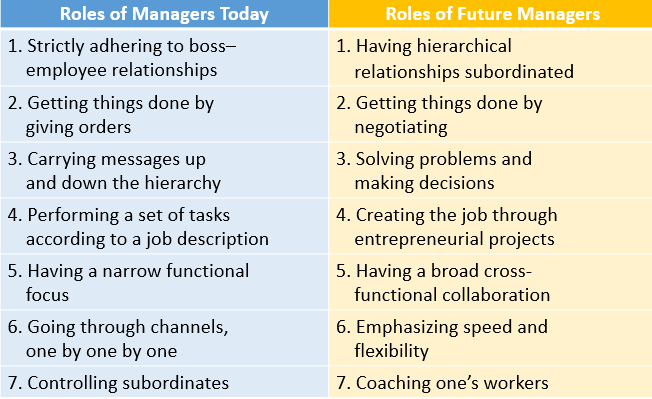 5.1 ChangeWhy-Survive and advance•External forces:•Customers, competitors, shareholders, technology, government, CSR, resource scarcity... •Internal forces:•Capacity, capabilities, dissatisfaction, desire, R&D•Entropy: Your organization will change whether you want it to or not.Change management is managing the “people side of change”•Making changes in a systematic, planned and organized manner•Effective leadership of organizational change•Communicating, controlling and supporting the process of change•Often a process undertaken within an organizationWhy resist•People resist change when they perceive that the change is a threat to them in some way	They may not understand what why how it will change	Or they understand but try to avoid them (Fear)•They don’t understand the need for change•They are not fully informed about the change•Their personal security is threatened •The change is happening too quickly•The organization may not be ready for changeTheoretical Models of Change•Based on reality, of course, but not always accurate.•Some examine change from organizational side, others from personal side	Precontemplation—Contemplation—Determation—Acrion—Replace—Maintenance—Awareness of change / Desire to support change / Knowledge of how to change / Ability / Reinforcement after change   ADKARKotter’s Model: Create—Build—Form—Enlist—Enable—Generate—Sustain—Institute 	Creating an Urgency for Change		•Inform employees about driving forces•Most difficult when organization is doing well•May need to create urgency to change without external driverLewin’s Force Field Analysis Model•Driving forces•Push organizations toward change•External forces •Restraining forces•Resistance to change –employee behaviors that block the change processReducing itCommunicationHighest priority and first strategy for changeReduces uncertainty Problems: time consuming and costlyLearningProvides new knowledge/skills Helps break old routines and adopt new rolesProblems: potentially time consuming and costInvolvement: Reduce fear of unknown, same problemsStress management •When previous strategies do not minimize stress enoughNegotiation-Problems: expensive, gains compliance, not commitmentCoercion-Problems: Reduce trustGeneral advice from the models•Establish a clear goal, make it a crisis-level response.•Find the Fears•Ease Expectations•Tweak your Timing•Bring Benefits Early•CommunicateDealing with resistance to change•Education and communication•Participation and empowerment•Support•Facilitation•Employee Assistance ProgramsTypes of change: Evolutionary change and Revolutionary change“Risk culture”•Positive risk culture allows for learning from mistakes -> good risk management•Promotes and supports innovation and failure•Negative risk culture results in hiding of mistakes to avoid punishment•Can result in unexpected crisesIT: Barrier, Driver, Aid to changeStarbucks: •Improving the current state of the U.S. business•Get our emotional attachment with our customers •Building for long-term •Global expansion5.2 Climate Melting Polar Ice	Could mean a sovereignty problem for Canada in the ArcticIncreasing Military spendingIncrease in Arctic oil & gas developmentsWeather DisastersMelting Himalayan Glacier¼ of global wheat production 小麦Influence on Canadian wheat prices?Could be good for Canadian FarmersCould be bad for you at the storeManaging for Climate Change means expand your ‘decision making’ comfort zone…Domains of “Experts”Need to “analyze” situation and then respondRealm of “known unknowns”Domains of “Emergence”Need to respond to emerging parts “Pattern-based realm”Domains of “Best Practices”Clear “cause and effect relationshipsRealm of “known knowns”Domain of “Thinking on Your Feet”Completely unpredictable outcomesRealm of “unknowables”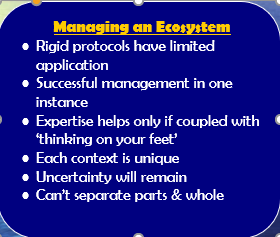 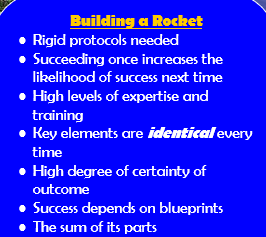 Complicated ViewTo understand the natural world in terms of mechanistic consistency -- humans will be able to dominate nature	HoweverIn reality most systems do NOT follow thisEconomic, natural and social systems… are NOT mechanisticOutcomes cannot be predictedChanges in the Climatic System	However, climate change - objectively - is neither good nor bad - Always been climate changeSpecies adapt Natural system adjustsGood ManagersManagement includes 3 aspects:Control  Adaptation  Resiliency Climate change case:Resiliency (sucker punch)Giving yourself enough wiggle-room to ‘adapt’ very quicklyControl (Mitigation) (internal)GHG ManagementIncrease Carbon Sinks (Reforestation)Resource Efficiency / Eco-Efficiency / Energy Efficiency Adaptation (external)Precautionary PrincipleProtect yourselfInstall protective technologies Changing to heat tolerant tree Rainwater storage Changing to water permeable groundBenefits/Challenges (Internal)Reduced energy costs (saving $$) / operation costs (saving $$)Opportunities for renewable energyCost / benefit of ‘first adopters’Risk and Oppo	Adaptation Understanding opportunities and risksGeneral risks:Reduced yields / Insecurity of supply / Reduced ecosystem OpportunitiesNew businesses, products and servicesReduced costs through energy efficiencyEnhanced reputation as climate friendly companyWater:Risks Unpredictable water supply Rising water “management” costsOppoImproved efficiency & technologiesNew product & process designBiodiversityIncreased consumer acceptance for environmental companiesTechnical servicesNew markets for ecosystem servicesConclusionWe need increases in resource efficiencyThose who can use resources efficiently – may benefitThose who can’t – energy prices and carbon taxes ;cManaging for climate change – can be both an opportunity and a challengeResiliency and adaptability is important 